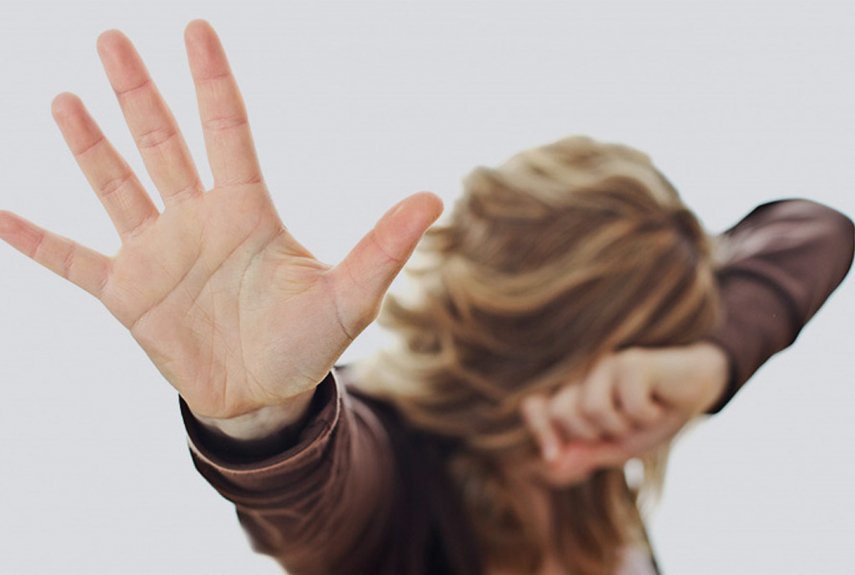 Насилие – это действия физического, психологического, экономического, сексуального характера,  в результате которых  достигается  безграничная  власть над человеком (мужчиной, женщиной, пожилым гражданином, ребенком) и осуществляется контроль его поведения, мысли, идеи и чувств.Виды насилияФизическое насилие - прямое или косвенное воздействие на жертву с целью причинения физического вреда.Психологическое насилие - нанесение вреда психологическому здоровью человека. Экономическое насилие - материальное давление, которое может проявляться в запрете работать или обучаться, лишении финансовой поддержки, полном контроле над расходами.Сексуальное насилие - насильственные действия, при которых человека силой, угрозой или обманом принуждают вопреки его желанию к какой-либо форме сексуальных отношений.Пренебрежение - безответственность или неспособность обеспечить человеку (ребенку, пожилому человеку) необходимые для жизни условия: еда, питье, чистая одежда, безопасное и удобное жилье помещение, средства личной гигиены, медицинское обслуживание и другое. Признаки насилия Вы подвергаетесь физическому насилию, если:Вас толкаютпричиняют боль пощечинами, пинками или ударами кулакомбросают предметыугрожают оружием или ранятподвергают риску, не проявляя осторожности на дороге при управлении машинойфизически препятствуют при попытке выйти из дома, отнимают ключи, одеждуоставляют в опасных местахпрепятствуют при попытке обратиться за медицинской помощьюне дают заснуть ночьюпортят Ваше имуществоВы подвергаетесь психологическому (эмоциональному,  вербальному) насилию, если Вас:критикуют, кричат и/или обвиняютигнорируют  чувствавысмеивают убежденияотказываются работать и вносить свою долю в семейный бюджетзапрещают выходить на работуманипулируют, используя при этом ложь и разногласиеобижают родственников и друзей с тем, чтобы выгнать их или разрушить Ваши с ними отношенияпрепятствуют в поддерживании  отношений с родственниками и друзьямиугрожают причинить вред вашим родственникам или друзьямне дают Вам пользоваться телефономунижают Вас публично  Вы подвергаетесь экономическому насилию, если: полностью лишены возможности принимать участие в планировании семейного бюджетаполучили запрет на трудоустройство или учебувынуждены расходовать денежные средства только с условием полной отчетностиотказ от покупки одежды, обуви, гигиенических принадлежностей, лекарств, предметов домашнего обиходаотключение от интернета и сотовой связинеожиданные финансовые проблемы или пропажа денегиспользование банковской карты человека, не способного распоряжаться ею самостоятельно без его на то согласияпропажа денег на банковском счету или наличныхПризнаки сексуального насилия:сексуальное прикосновение к человеку без его согласияпринуждение вступать в сексуальные отношения в неприемлемой             формепринуждение к инцесту Признаки пренебрежительного отношенияпренебрежение интересами и нуждами умышленный отказ и отсутствие должного  обеспечения необходимыми для жизни условиями (еда, питье, чистая одежда, жилье, средства личной гигиены, медицинское обслуживание и пр.)халатность и несвоевременность, проявленные при выдаче лекарств, намеренная передозировка лекарственного препарата и пр.ОСТАНОВИТЕ НАСИЛИЕ!